Anmeldung zum Zeltlager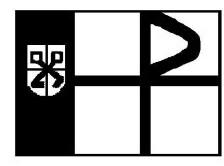 vom 1. bis 11. August 2022 in ÜdersdorfHiermit melden wir unser/ melde ich mein, unten genanntes, Kind zum Zeltlager der Pfarrei St. Marien (Agrippastraße 13, 56626 Andernach) vom 1. bis 11. August in Üdersdorf verbindlich an.Die verantwortliche Lagerleitung (Charlotte Schreivogel, Luzia Daun und Tobias Albrecht) ist im Vorfeld der Maßnahme unter zeltlager@gmx.de zu erreichen. Kontaktdaten für die Erreichbarkeit während der Maßnahme werden beim Elternabend bzw. per Mail vor dem Zeltlager bekannt gegeben.Personenbezogene Daten des angemeldeten KindesName | Vorname		     Gruppenleiter/innen		     Geburtsdatum		     Straße | Hausnummer		     PLZ | Ort		     Telefon (als Notfallkontakt)  	     	E-Mail		     Essensgewohnheiten:   vegetarisch     vegan     keine BesonderheitenAus gesundheitlichen oder religiösen Gründen verzichtet unser Sohn/unsere Tochter auf:      Unser Sohn/unsere Tochter darf am gemeinsamen Baden im Hallenbad/Freibad/freien Wasser  teilnehmen     nicht teilnehmen.Er/sie ist Schwimmer/in und kann ohne Aufsicht schwimmen.   Ja     NeinEr/sie leidet an folgenden Krankheiten/Allergien:      Er/sie muss regelmäßig folgende Medikamente einnehmen:      Er/sie ist bei dieser Krankenkasse versichert:      Den Teilnehmerbeitrag in Höhe von 130 Euro (120 Euro für Geschwisterkinder) überweisen wir/ überweise ich auf folgendes Konto: IBAN: DE 515765 0010 0020 0040 40Verwendungszweck: „Zeltlager“ + Name des KindesEinverständniserklärungenMit meiner/ unserer Unterschrift erklären wir/ erkläre ich… uns/ mich einverstanden, dass die Betreuungspersonen im Falle einer Erkrankung bzw. Verletzung medizinische Behandlungsmaßnahmen für das angemeldete Kind veranlassen (Vorstellung bei einem Arzt, Verabreichung von Medikamenten auf ärztlichen Rat), sofern wir vorher telefonisch nicht erreichbar sind. dass ich mein Kind/ wir unser Kind auf die Gefahr von Zecken nach einem Aufenthalt im Wald und auf Wiesen hingewiesen haben. Er/sie weiß, dass die Kinder und Jugendlichen auch selbst regelmäßig ihren eigenen Körper absuchen sollen und dass er/sie sich bei einem Biss sofort bei den Betreuungspersonen melden soll. mein/unser Einverständnis, dass die zum Zeitpunkt des Zeltlagers geltenden Regeln zum Infektionsschutz des Landes Rheinland-Pfalz uns/ mir per Mail bzw. am Elternabend mitgeteilt werden. Ich werde/ wir werden unser angemeldetes Kind über die geplante Umsetzung des Schutzkonzeptes informieren und dazu anhalten sich daran zu halten.   dass uns bekannt ist und dass wir unser/ dass mir bekannt ist und dass ich mein Kind darauf hingewiesen haben, dass es bestimmte Regeln, Gebote und Verbote während der Veranstaltung gibt (z.B. keine Handynutzung, Spielekonsolen und andere elektrische Geräte) an die sich jede/r halten muss.Bei grobem Fehlverhalten ist ein Ausschluss von der Veranstaltung möglich. In einem solchen Fall sind wir/ bin ich damit einverstanden unser/ mein Kind umgehend am Veranstaltungsort abzuholen bzw. die Kosten für den Rücktransport zu übernehmen. Der Teilnahmebeitrag wird in diesem Fall nicht zurückerstattet. uns/ mich damit einverstanden, dass der Veranstalter während der Veranstaltung Foto- und Filmaufnahmen vom angemeldeten Kind anfertigen und für seine Öffentlichkeitsarbeit (Aushang, Internet, Pressemitteilung und Abdruck in Flyern) nutzen darf. Ein Recht auf Veröffentlichung besteht nicht. Ein Honorar wird nicht gezahlt. Eine kommerzielle Nutzung ist ausgeschlossen. Unsere Einwilligung können wir jederzeit für die Zukunft widerrufen, ohne dass die Rechtmäßigkeit der aufgrund der Einwilligung bis zum Widerruf erfolgten Verarbeitung berührt wird.Wir bemühen uns, von Gruppenbildern abgesehen, keine Bilder zu veröffentlichen auf denen Ihr Kind klar zu erkennen ist. mein/ unser Einverständnis mit der Speicherung unserer Daten, um in Zukunft über Aktionen/Maßnahmen des Veranstalters informiert zu werden. Wir können/ Ich kann diese Zustimmung jederzeit widerrufen. dass wir/ dass ich die folgende Datenschutzerklärung zur Kenntnis genommen haben/ habe und damit einverstanden sind/ bin.DatenschutzerklärungDer Schutz personenbezogener Daten ist uns ein ernstes Anliegen. Die im Rahmen dieser Anmeldung erhobenen Daten werden nach den Vorgaben des Kirchlichen Datenschutzgesetzes (KDG) behandelt. Die Erhebung der Daten erfolgt zur Erfüllung des Vertrages, den Sie mit uns schließen (§ 6 Absatz 1c) KDG). Daneben verarbeiten wir personenbezogene Daten aufgrund der Einwilligung, die Sie uns im Rahmen der Anmeldung erteilt haben. Ihre Einwilligung können Sie jederzeit für die Zukunft widerrufen, ohne dass die Rechtmäßigkeit der aufgrund der Einwilligung bis zum Widerruf erfolgten Verarbeitung berührt wird. Die Daten werden ausschließlich zur Durchführung dieser Veranstaltung gespeichert und nach Ablauf der gesetzlichen Aufbewahrungs- und Verjährungsfristen (z. B. für Zuschussgeber, Buchführungsbelege, sonstige Nachweise) von uns gelöscht.Eine Weitergabe der Daten an Dritte erfolgt ausschließlich zur Durchführung der Maßnahme, zur Beantragung von kommunalen Zuschüssen, sowie ggf. für den Abschluss einer zusätzlichen Versicherung.Sie haben ein Recht auf Auskunft, ob Sie oder Ihr Kind betreffende personenbezogene Daten verarbeitet werden (§ 17 KDG). Darüber hinaus haben Sie das Recht auf Berichtigung (§ 18 KDG) und auf Löschung Ihrer personenbezogenen Daten unter den Voraussetzungen des § 19 KDG. Sie haben das Recht auf Einschränkung der Verarbeitung (§ 20 KDG) und das Recht auf Datenübertragbarkeit (§ 22 KDG). Ort | Datum	     Unterschrift beider Eltern bzw. min. eines/einer Personensorgeberechtigten 	